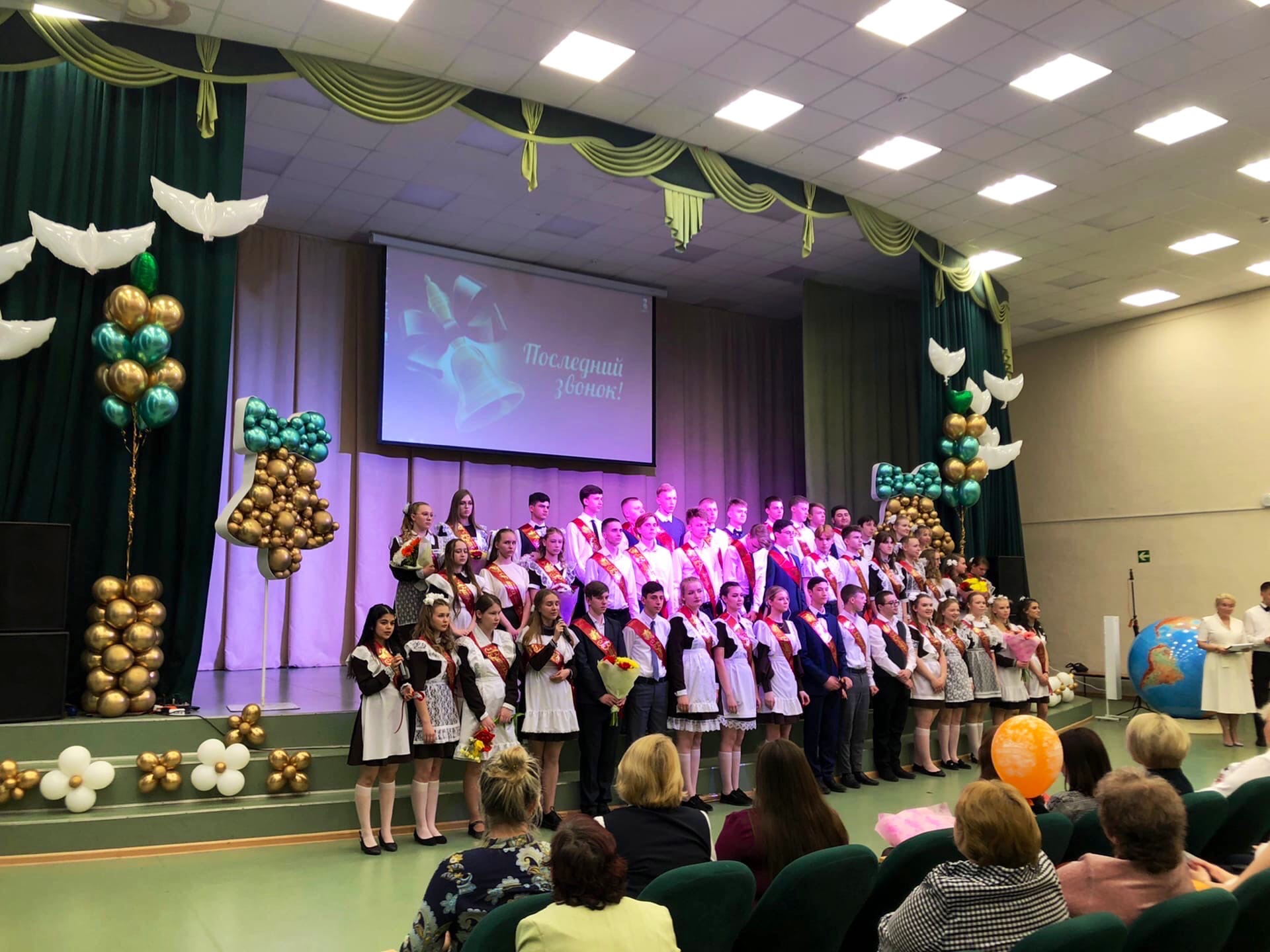 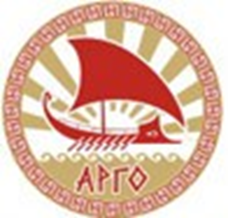 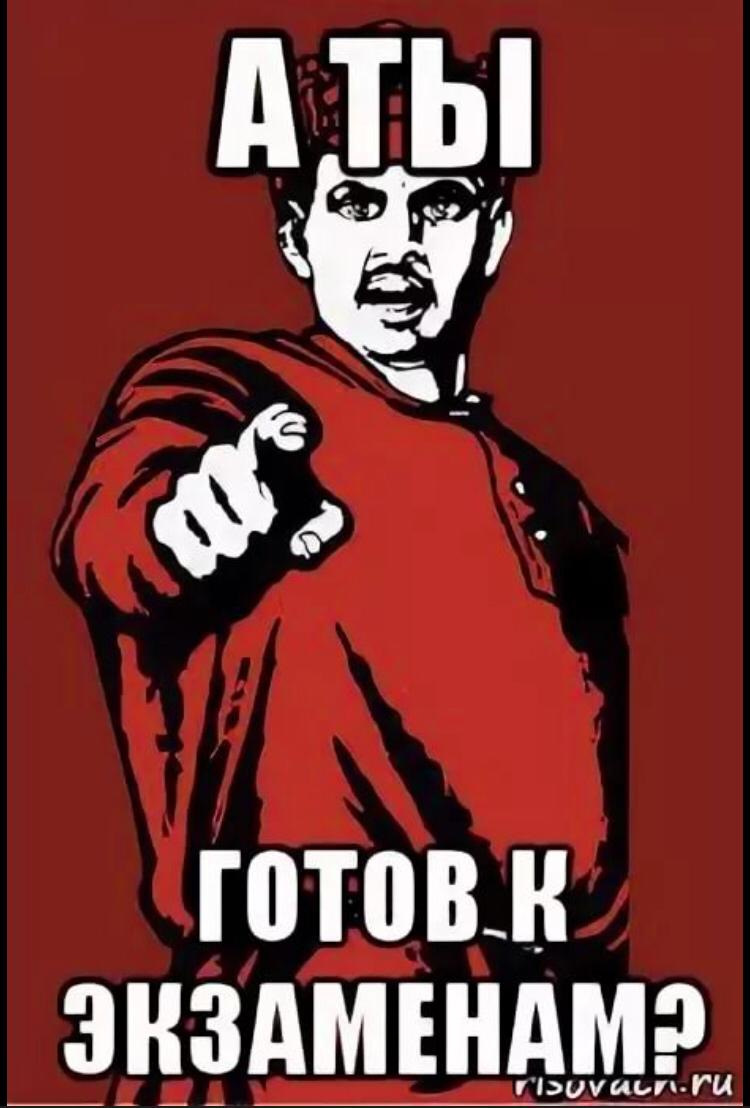 Калейдоскоп событий  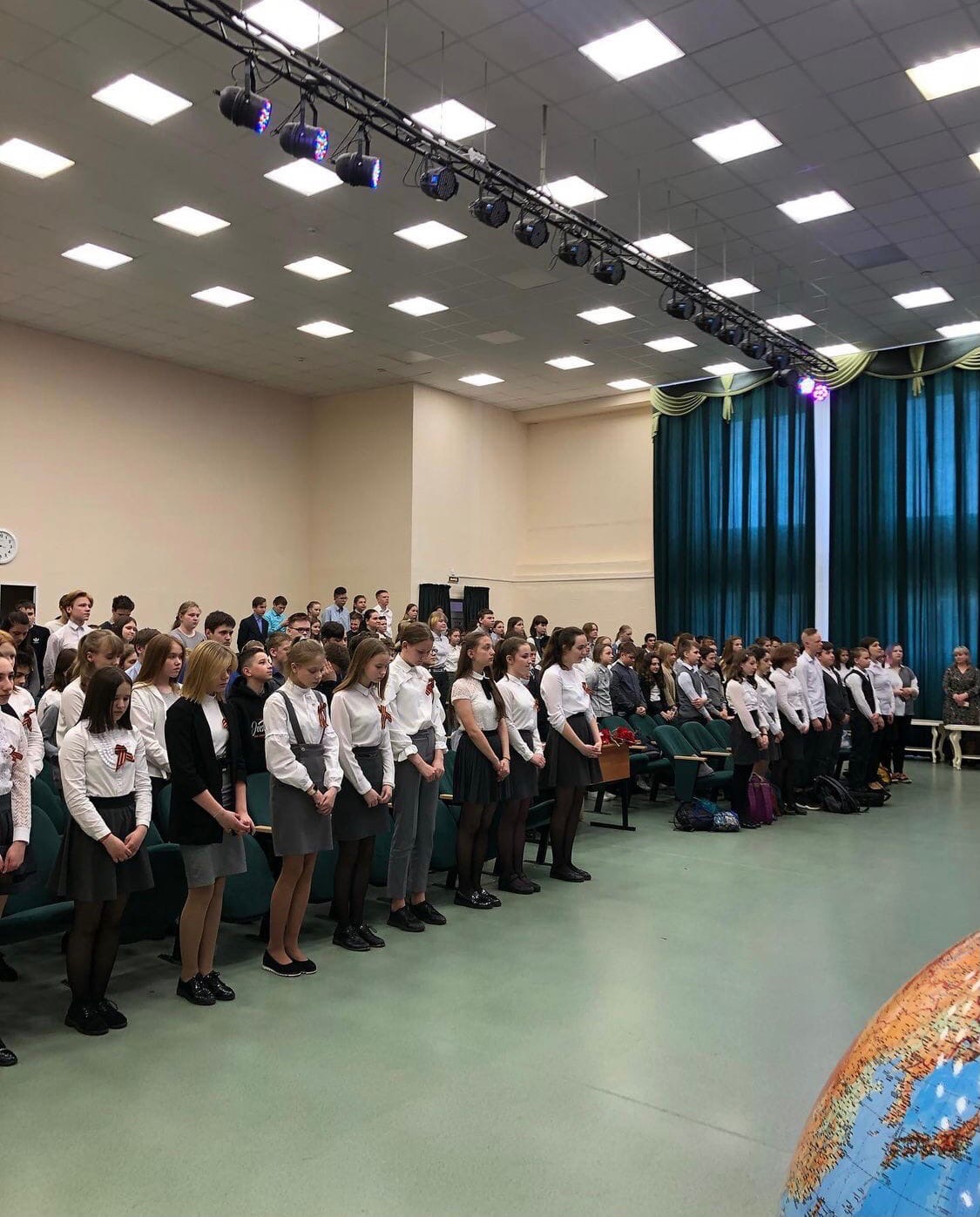 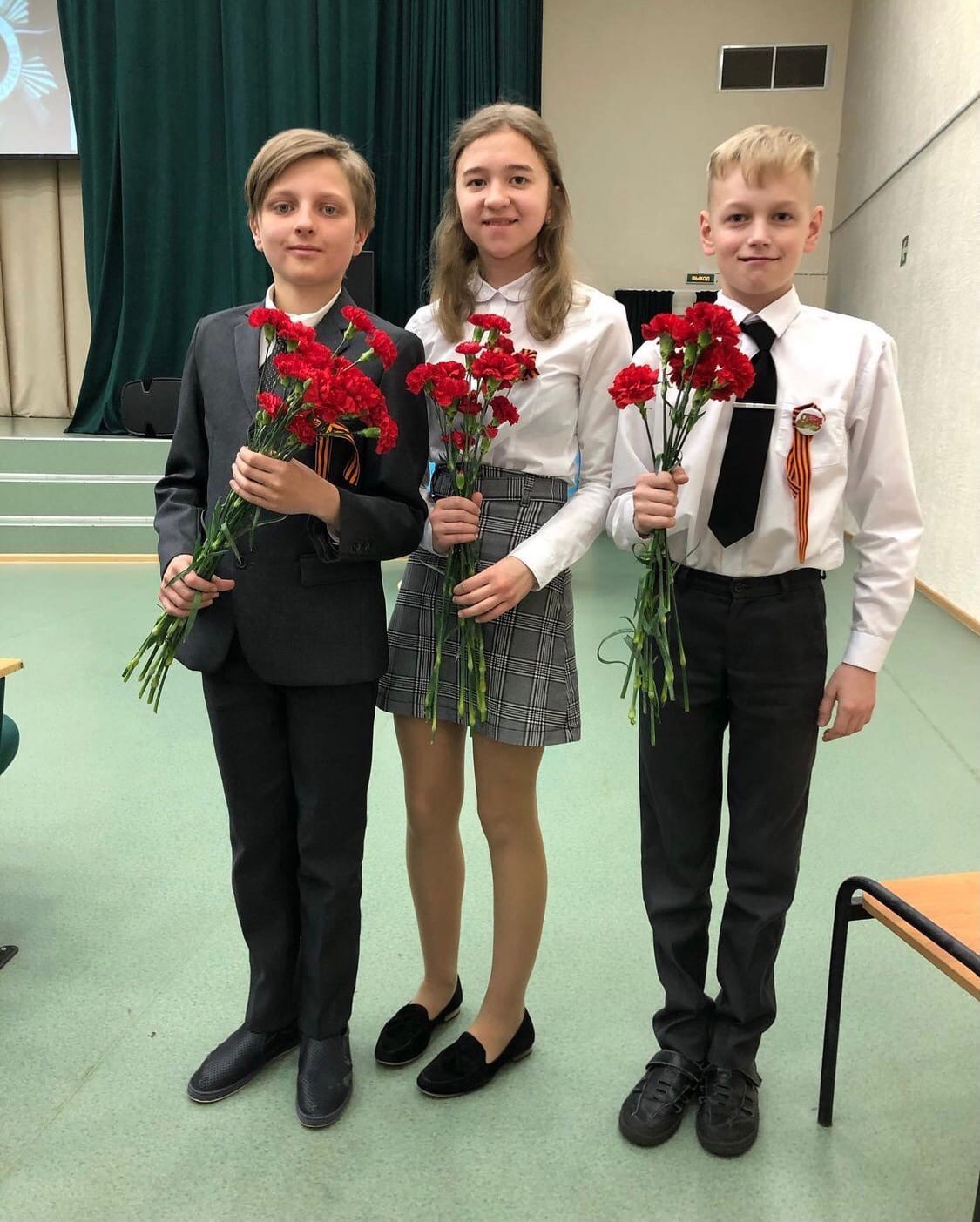 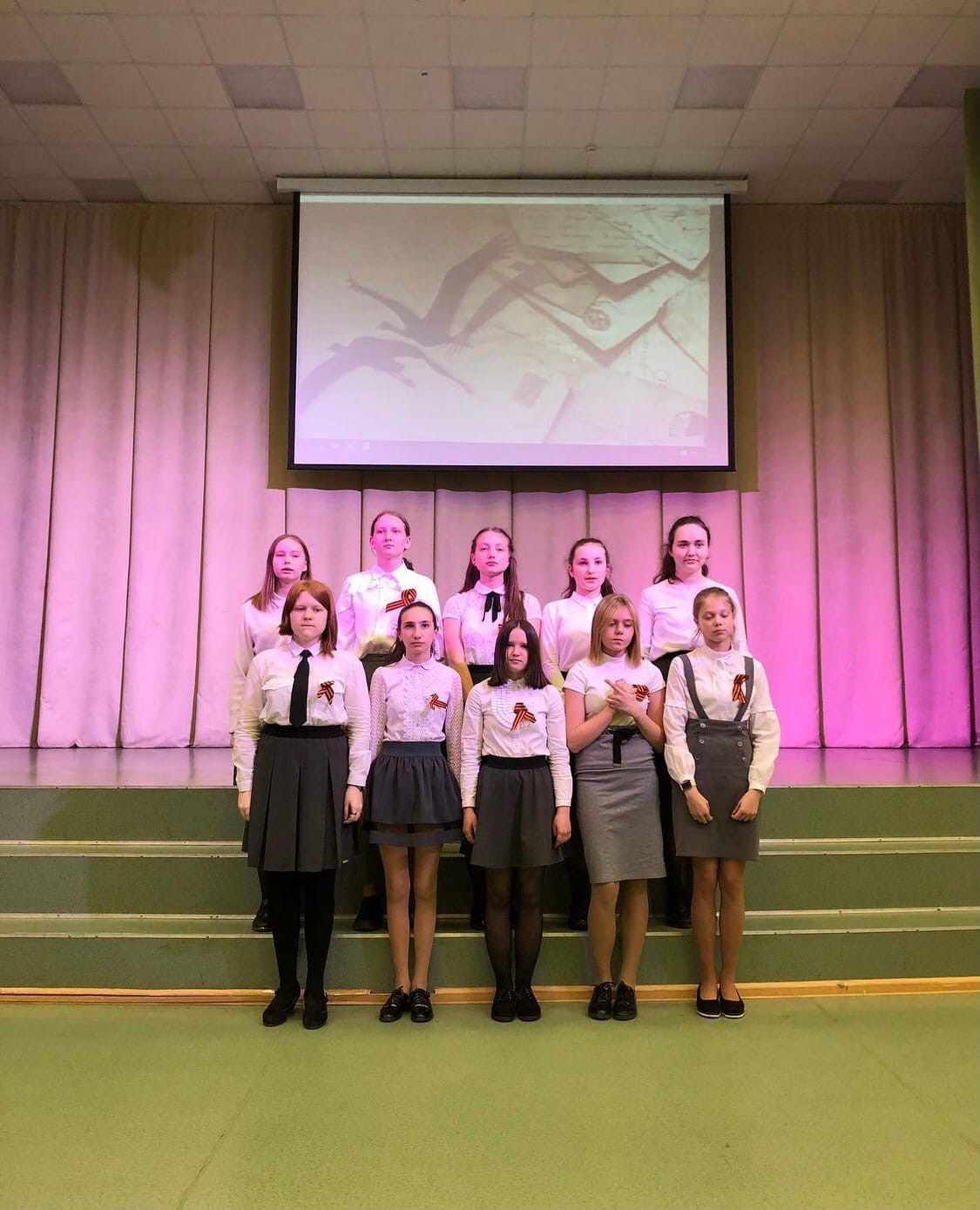 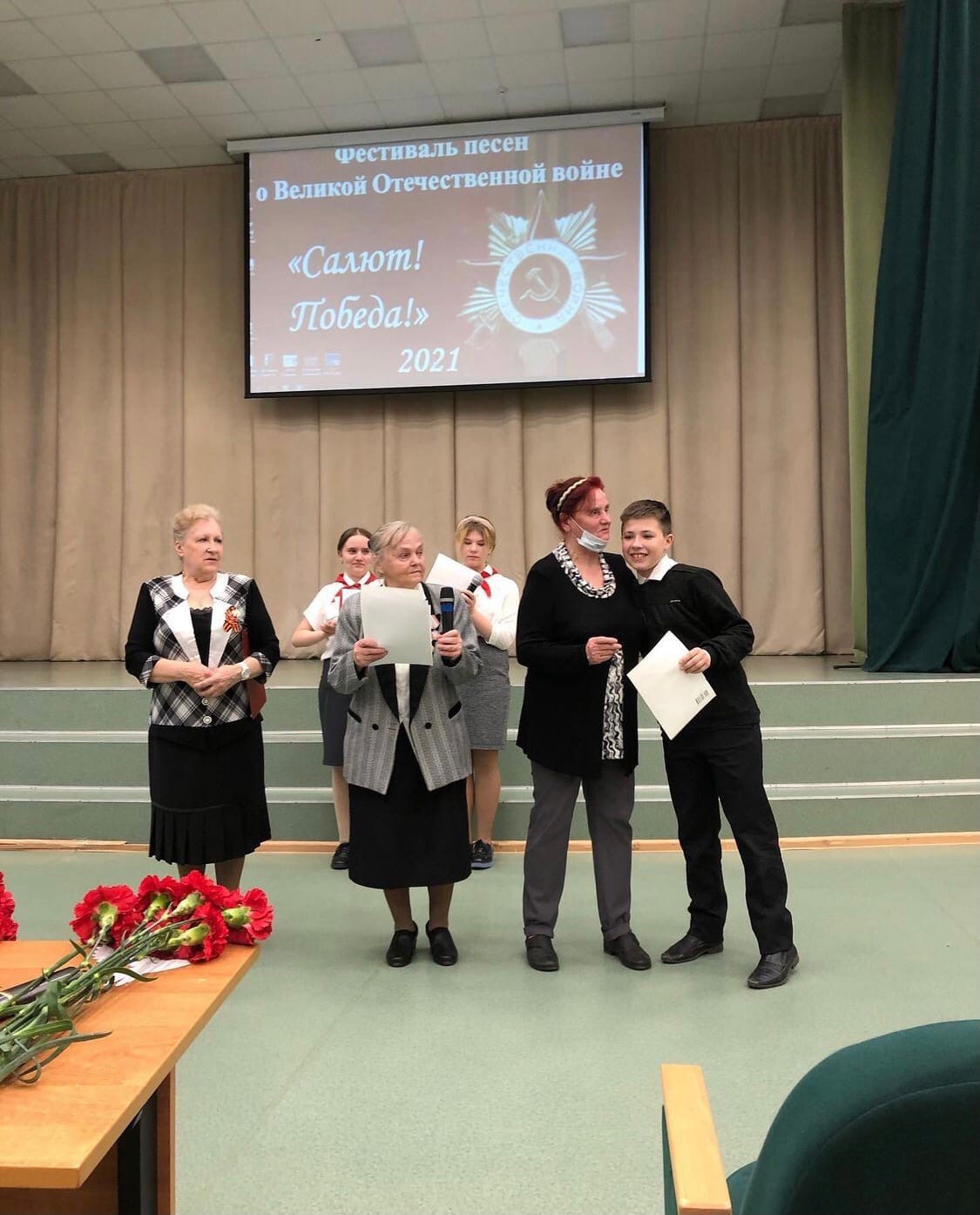 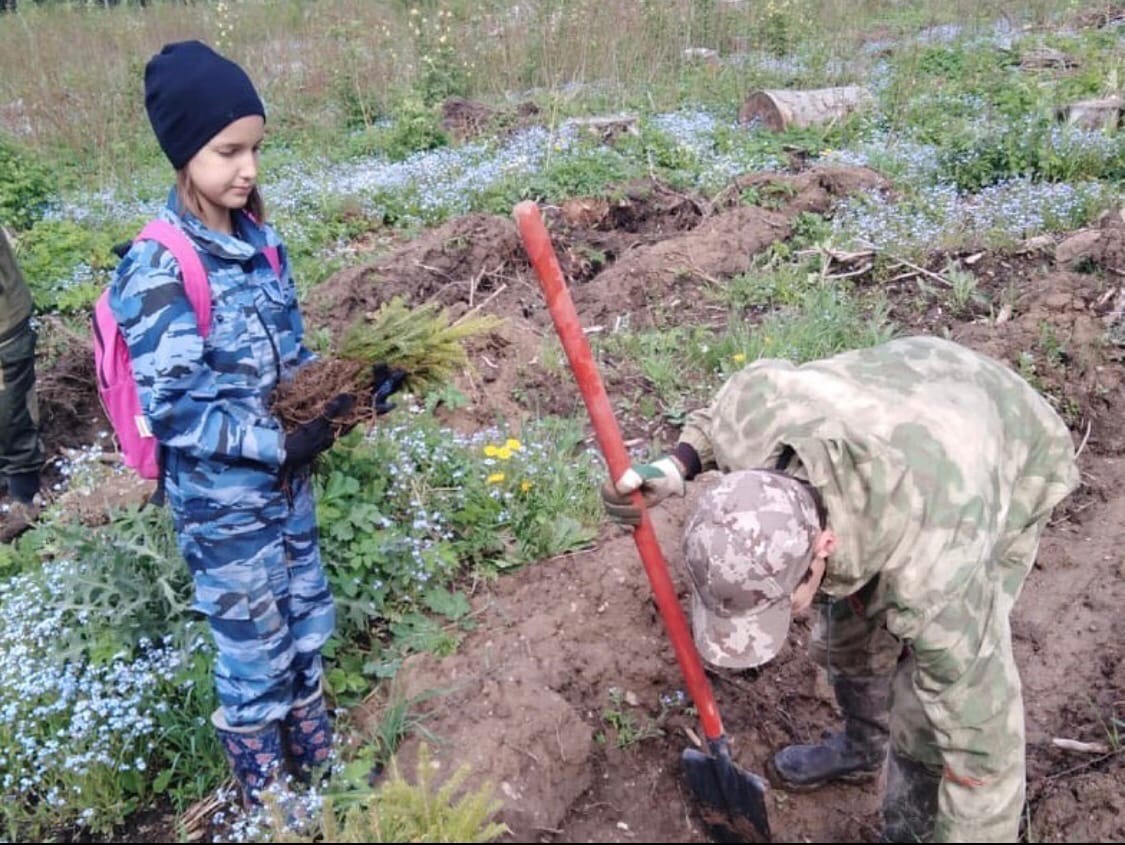 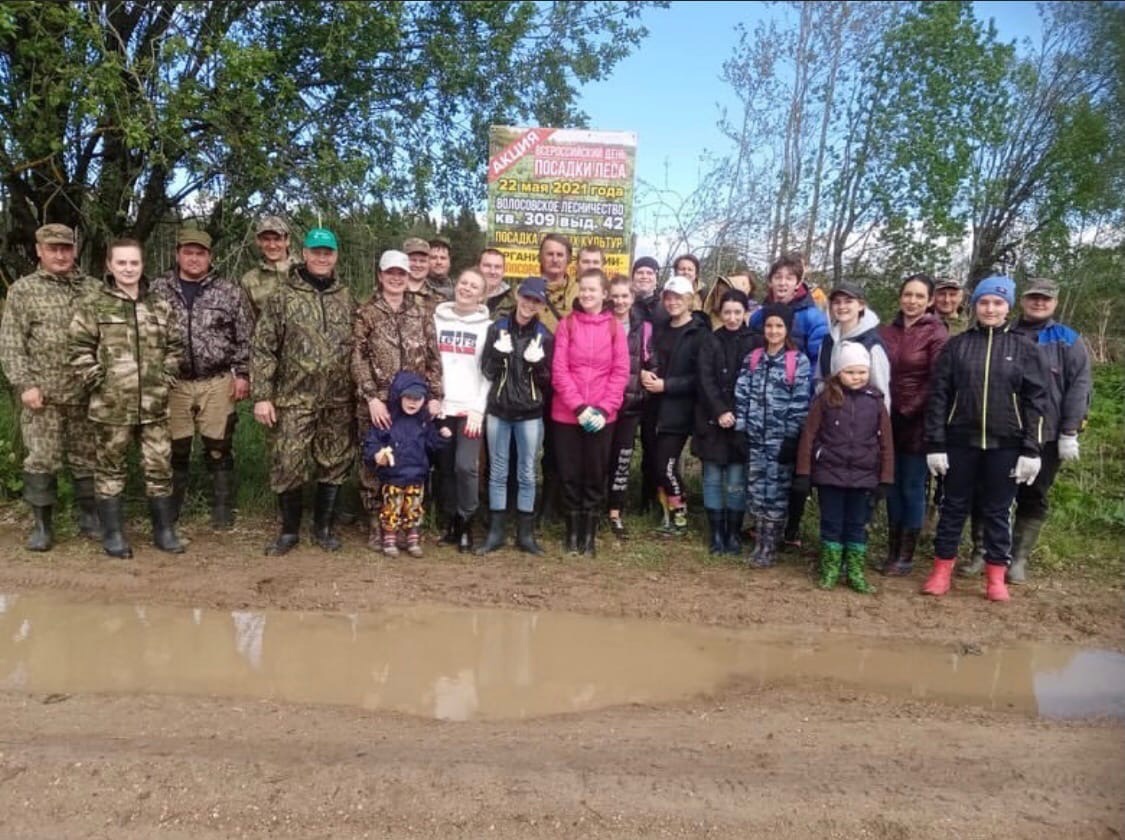 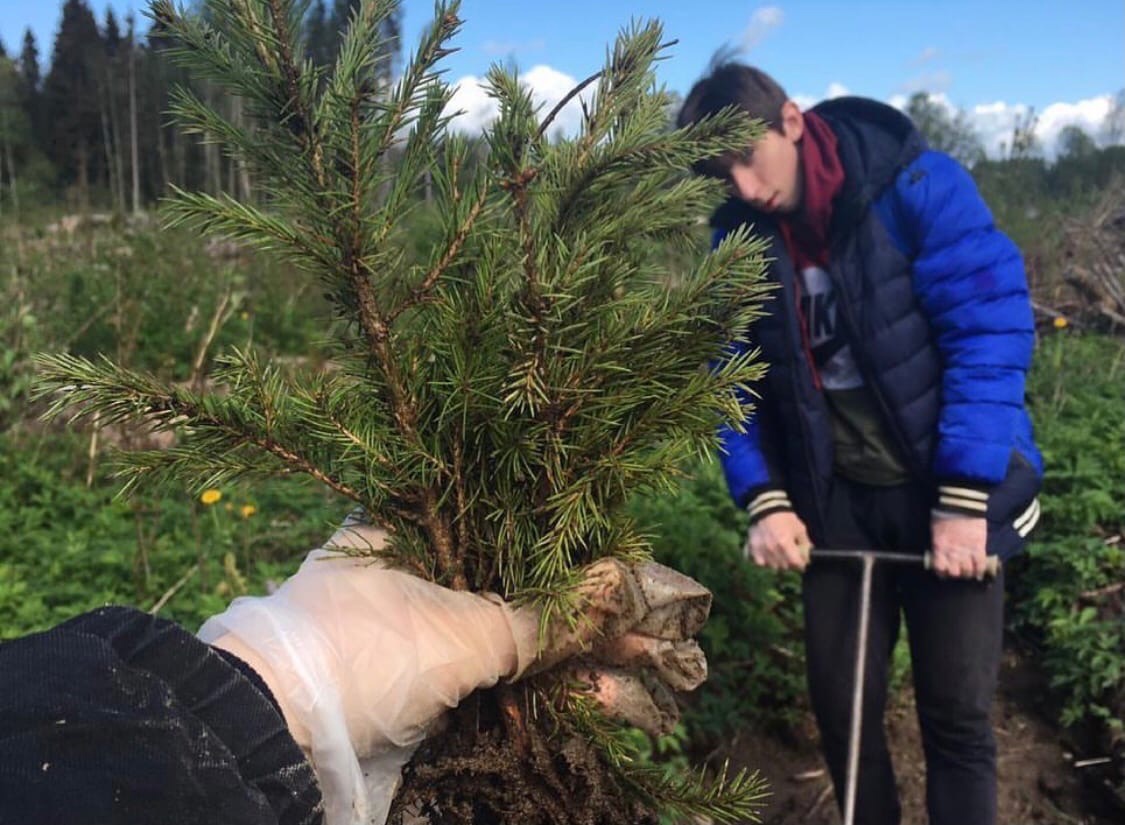 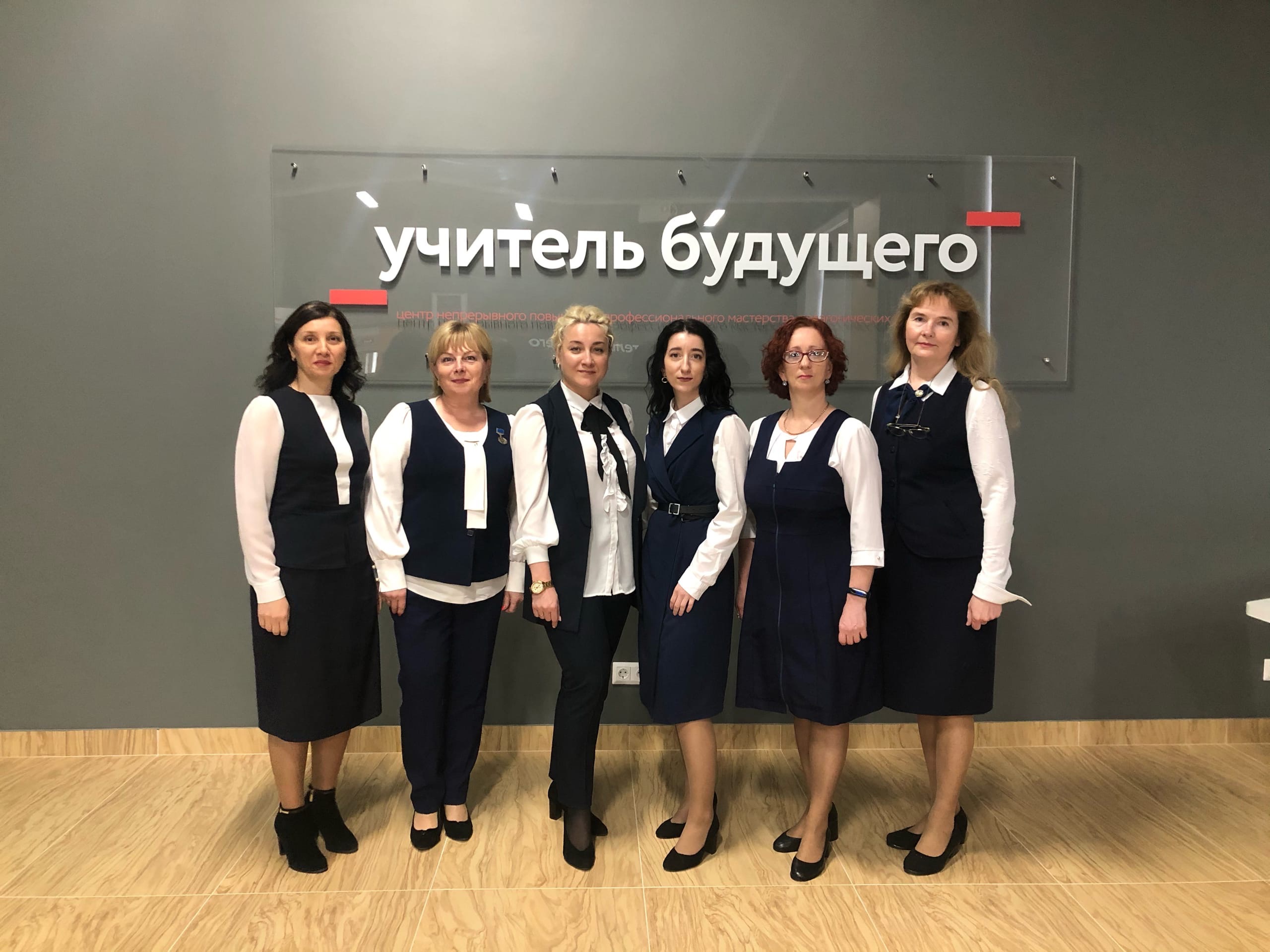 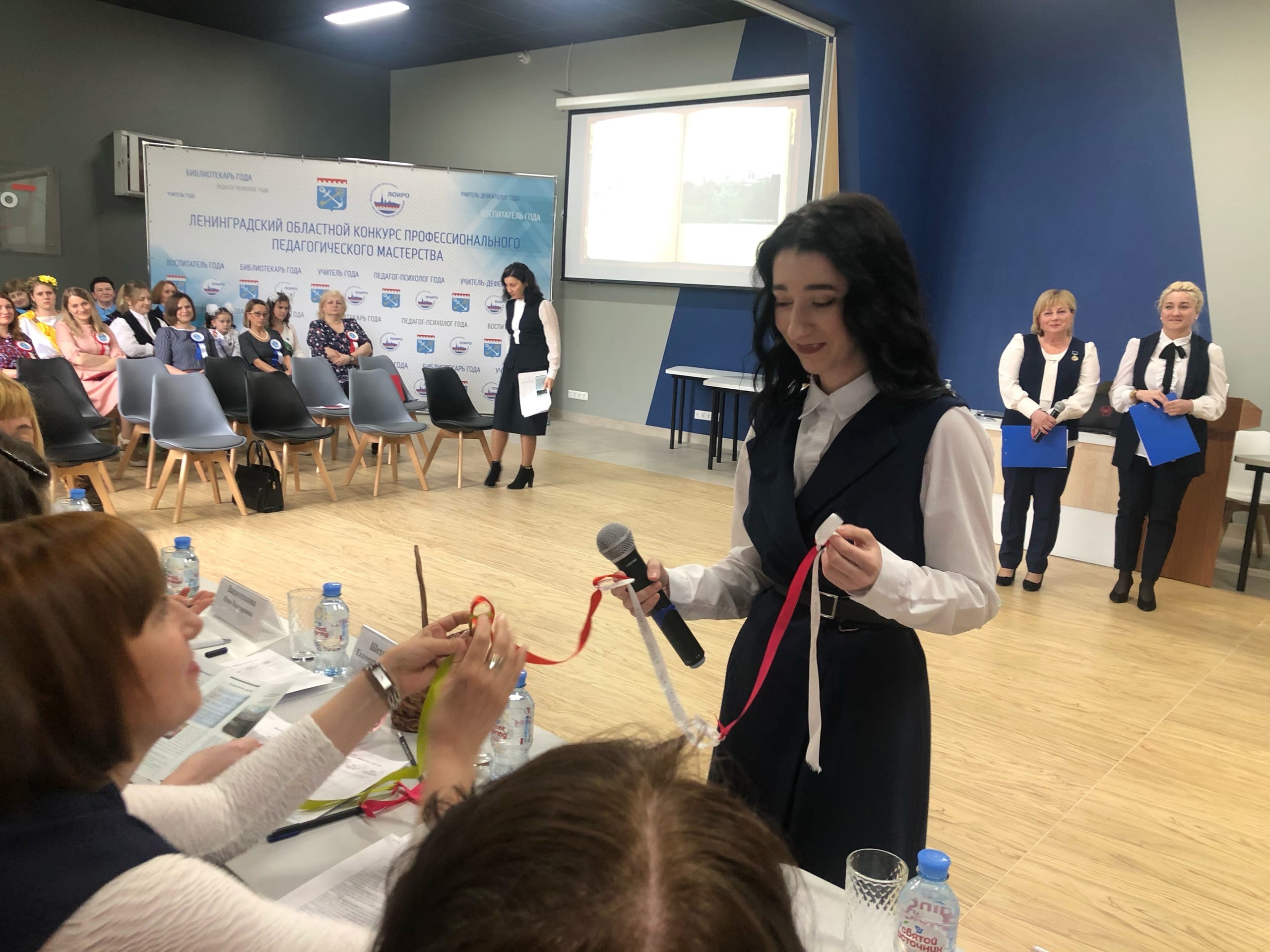 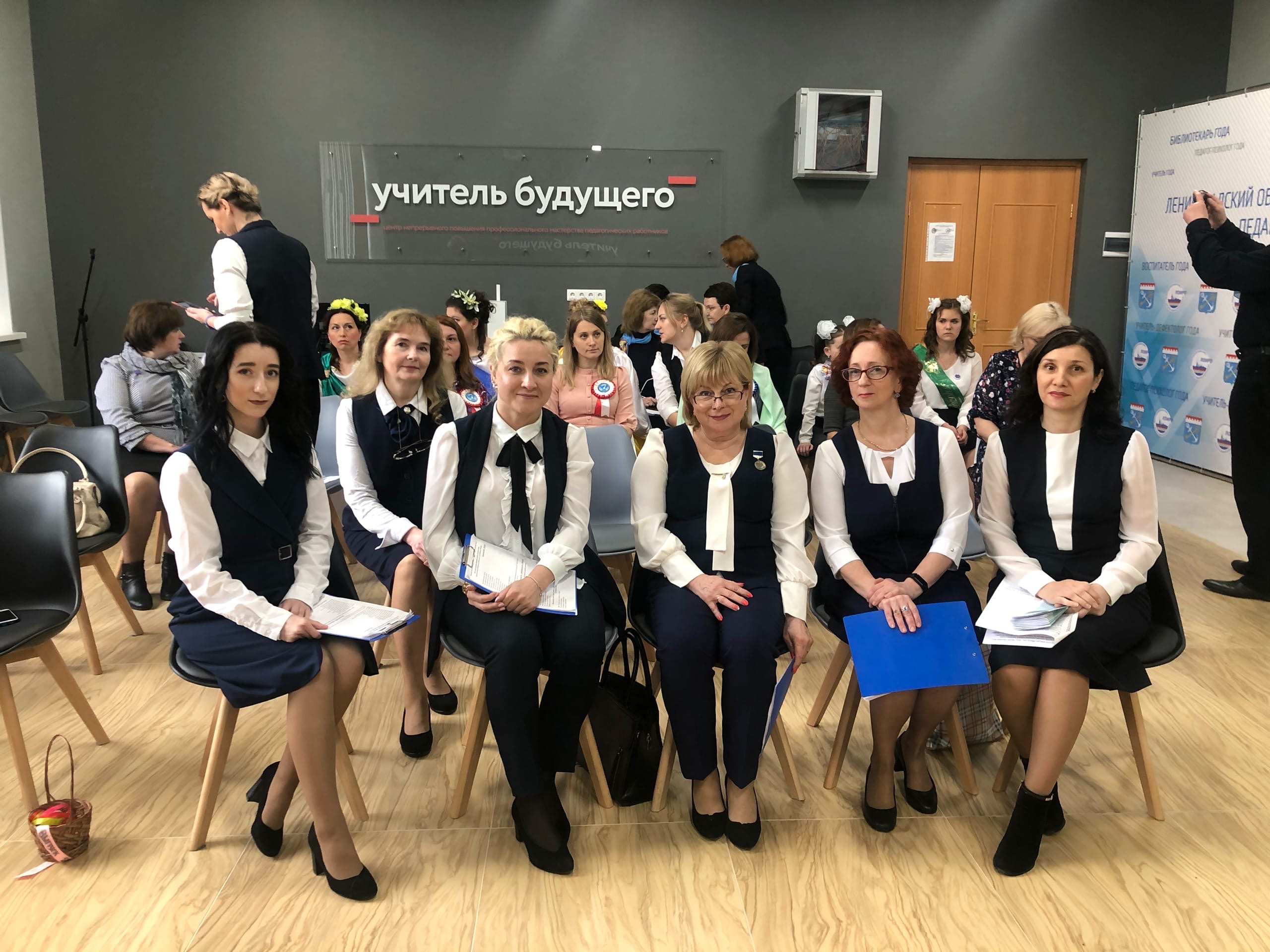 Сегодня наше интервью о подготовке к ЕГЭ, а разговариваем мы                                                            с выпускником 2021 года Арсением Угрехелидзе- Арсений, кем ты хочешь стать? Как сложилось твоё школьное детство? Как ты готовишься к экзаменам? Что для тебя значит праздник «Последний звонок»?Меня зовут Угрехелидзе Арсений Фёдорович, я ученик 11А класса! Последний звонок для меня прошёл в довольно грустной обстановке, ведь не каждый день приходится прощаться со школой, которой ты отдал 11 лет своей жизни. Мне было непривычно осознавать, что большинство учителей и ребят из школы я вижу, возможно, в последний раз. Это обстановка добавляла свою нотку грустной атмосферы, хотя праздник и должен быть весёлый, всё-таки заканчиваем школу, но почему-то в душе совсем было не весело. По поводу экзаменов можно сказать немногое, а именно, что нужно готовиться к ним с самого начала! Я буду сдавать серьезные предметы: русский язык, обществознание, историю - но я не уделял большого внимания подготовке к этим предметам, что и показывают мои пробники! Поэтому, здесь я могу сказать только одно - готовьтесь к экзаменам сразу! В будущем я надеюсь, что меня будут ждать радость и счастье. Я собираюсь связать свою жизнь с политикой и всем, с ней связанным. Благодаря моим жизненным ценностям я хочу многое изменить в моей жизни и жизни других людей в лучшую сторону. Именно поэтому я собираюсь пойти в политику, но даже если это не получится, то я не буду останавливаться, а буду идти к своим целям через другие возможные пути. Я решил стать политиком в 10 классе, когда в осознанном возрасте (17 лет) я видел многие вещи, которые хотел изменить: повысить уровень жизни людей, сделать жизнь лучше и перестать видеть, как пенсионеры считают мелочь в магазине. Я понимаю, что один я ничего не смогу изменить. Но я очень хочу попытаться и не сидеть на месте, ведь мне лучше идти по такому пути, чем сидеть на месте.Я вижу себя в законодательной ветви власти, ведь на опыте своего увиденного я мог бы попытаться издавать такие указы, которые действительно нужно людям. Я бы хотел себя видеть в думе, возможно где-то у власти, вроде президента, но я думаю, что это слишком большая ответственность, ведь я ещё молод и мой характер горяч, поэтому я может быть где-то спешу, но я пытаюсь делать что-то.Имея опыт дебатов, исторических знаний и частых сложных жизненных обстоятельств, я пришёл к мнению, что политика для меня очень важна и я хочу связать свою жизнь с ней.Ученикам, идущим в 11 класс, я могу пожелать немногое, ведь каждый из нас уникален по-своему. Однако несколько советов всё же есть:1) Если вы пошли учиться, то учитесь до конца и не уходите от своих целей.2) Готовьтесь к экзаменам с самых первых учебных дней, чтобы у вас не возникла такая ситуация, что до ЕГЭ 2 недели, а вы только садитесь решать экзамен, а потом удивляетесь, что сдали его на 60 баллов.3) Не нужно сильно переживать по поводу своих неудач в учёбе, спорте или личной жизни, всё это жизненные трудности, которые вы пройдёте!Учителям я могу сказать, чтобы вы на нас не обижались, ведь мы не специально часто срываем уроки, кричим, не делаем домашнее задание, это всё из-за нашего «бунтарского возраста». Только потом мы понимаем, как были не правы и как многое хотели бы вернуть, но время летит и его, к сожалению, не вернуть. Вот и моё время пролетело в этой школе, но знайте, если бы я мог повторить эти 11 лет снова, я бы это с удовольствием сделал!!!!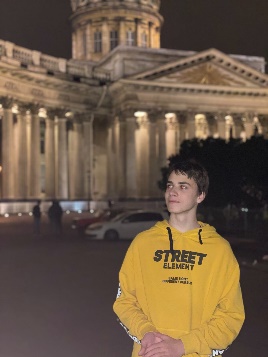 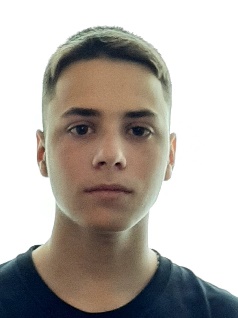 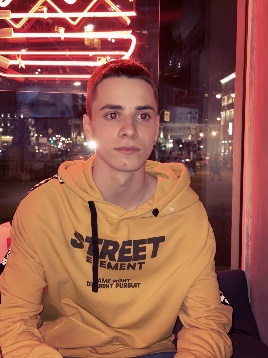 Есть мнение…Итак, остаться в школе или штурмовать средние специальные учебные заведения? Куда идти учиться?  На эти вопросы отвечают наши девятиклассники…